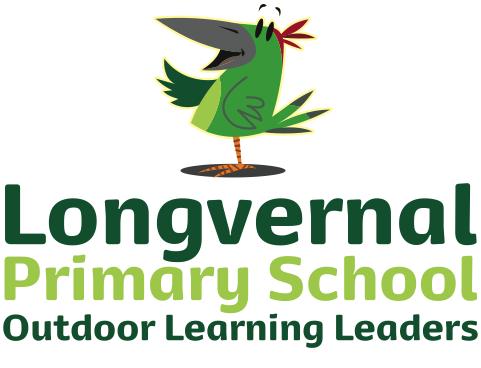 Remote Learning Plan     In order to ensure that learning is continued, irrespective of lockdown and self-isolation, Longvernal Primary School has developed the following plan. This plan offers remote learning opportunities whilst also acknowledging that some households have limited access to devices and would require hard-copies of work and resources.There are two scenarios to consider. This plan will be applied in the following instances:Scenario 1:A pupil is absent because they are required to self-isolate but the rest of their school bubble are attending school and are being taught as normal.Scenario 2:The whole bubble is not permitted to attend school because a pupil, or another member of their bubble, has tested positive for Covid-19. Or, we enter another lockdown with total school closure.Software and online platformsGoogle Classrooms will be used from Years 2-6 to allow interaction, assessment and feedback. In Reception and Year 1, teachers will provide access to high quality online and offline resources and teaching videos via a shared class folder on Google Drive. Within all plans, teachers will set appropriate work in-line with our current curriculum expectations.Through this, children may be signposted to other platforms or online resources, if deemed appropriate for the sequence of work being delivered. White Rose Maths resources will be used as they are matched to our maths curriculum. Children are familiar with these and they have a supporting, teaching video to help understanding. Children may also be signposted to a particular video or unit of work from Oak Academy. In line with our curriculum expectations, these lessons encourage the use of retrieval practice, explicit teaching with high quality modelling, and the use of deliberate practice. They offer a recorded taught session so that the children can access physical teaching from a teacher and then access work relating to that lesson within the same website. There are also hundreds of lessons specifically aimed at children with SEND needs and requiring additional support. Teachers will signpost children to the correct lessons via Google Classrooms or Google Drive. Purple Mash, Spelling Shed, Doodle Maths, and TT Rockstars will all be utilised to support the acquisition and retention of basic core skills.As always, teachers will be available via their school email from 9am to 3pm, Monday to Friday. Parents can email teachers during this time for any additional support or guidance. In the event of any form of isolation and loss of learning caused by Coronavirus, parents must understand that engagement in home learning is compulsory, as is the expectation that Longvernal Primary School makes that provision available and accessible to all. However, if children themselves are too ill to attend then they should not be expected to engage in home learning.Worksheets and Practical ResourcesIf a child is isolated from school i.e. the child is sent home from school to either receive a test or self-isolate as someone in the household is being tested, they will leave school with a pack of work. Children will have immediate opportunity to continue their learning. The work packs should be basic skills work that would be relevant at any stage of the year i.e. arithmetic, spelling, reading, writing (with a visual prompt) and handwriting.Remote LearningThe initial response to any isolation will be to provide children with home learning materials (this might need to be delivered). In the case of whole cohort isolation, resources will be uploaded to Google Classrooms and Google Drive. In some cases, families will have packs delivered. This measure will afford teachers a short time to prepare their remote learning resources.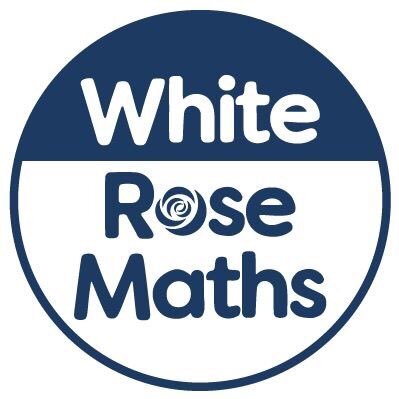 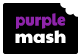 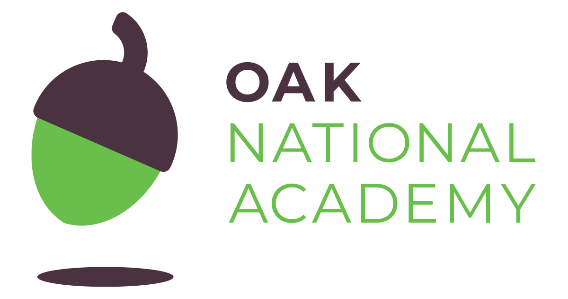 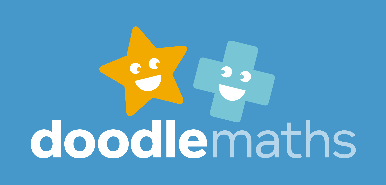 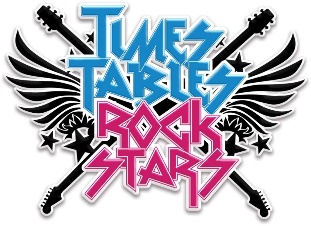 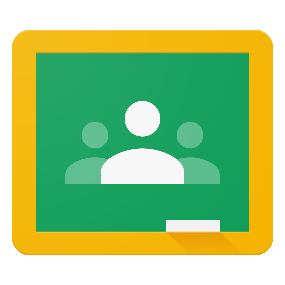 A pupil is absent because they are required to self-isolate but the rest of their school bubble is attending school and is being taught as normal.A pupil is absent because they are required to self-isolate but the rest of their school bubble is attending school and is being taught as normal.Ongoing SupportSafeguarding/SENDYears 2 – Year 6Using Google Classroom, where possible, the class teacher will upload work between 3pm-5pm the day before to allow parents to see the learning materials prior to supporting their child. The teacher will decide what materials are most appropriate for the individual child.If teaching input is required for core lessons, the teacher can direct the parent to a relevant White Rose or Oak Academy taught session. Non-core lessons and resources will be uploaded to Google Classrooms.In addition to work set by the teacher for the day, children have logins and passwords to access the following: Doodle Maths, Purple Mash, Spelling Shed and Timetables Rockstars. Here they will be able to practise basic core skills. Reception and Year 1As above, only the teacher will upload work to the class folder on the Google Drive with a clear instruction for how resources should be used. Work packs will also be sent home and teachers will advise how to use these resource and when to complete. If a child is entitled to benefit-related FSM ensure food is made available through the kitchen on site and provide opportunity for collection.If a child is vulnerable in any way, the DSL will ensure that appropriate agencies are notified and arrange for regular safe and well checks via a phone call from the DSL. These will be logged on a Google Doc.If a child does not engage, the class teacher is to call the parents to discuss obstacles and support. The whole bubble are not permitted to attend school because they, or another member of their bubble, have tested positive for Covid-19. Or, we enter another lockdown with total school closure.The whole bubble are not permitted to attend school because they, or another member of their bubble, have tested positive for Covid-19. Or, we enter another lockdown with total school closure.Ongoing SupportSafeguarding/SENDYears 2 – Year 6Teachers will schedule a ‘Google Meet’ session with the children. The link for Monday’s meeting will be shared at 8:30 Monday morning. All other links will be shared between 3-5pm the day before. In this meeting the teacher will discuss the remote learning arrangements and expectations. Teachers will also share a timetable of learning – this will consist of core subject lessons, a non-core lesson and a whole class reading session per day.Using Google Classrooms, the class teacher will upload work between 3pm-5pm the day before to allow parents to see the learning materials prior to supporting their child/ren. The class teacher will share links to appropriate lessons from White Rose Maths or Oak National lessons through Google Classrooms. Teachers will then be accessible to children via email initially and further Google Meet, live sessions if content needs re-teaching or support is required. For non-core lessons, resources will be uploaded to Google Classroom and where appropriate web-links to appropriate support materials will be shared. This will often be through Oak National Academy, using lessons that link to the Longvernal curriculum. There will be an additional end of day Google Meet session so that the class teacher or TA can check in with pupils, answer any questions and share/ celebrate successes from the day. This will also be an opportunity for a Storytime with the class teacher. Time will also be scheduled for the children to watch an assembly delivered by Mrs Bazeley. This will encourage children to keep working, celebrate successes and promote a togetherness. Completed work should be ‘handed in’ on Google Classrooms. Teachers can then review the work completed and ensure that the following day’s lesson addresses misconceptions etc. Feedback and queries can take place throughout the day using either Google Classroom or Google Meet, depending on the teacher’s preference. In the event of teachers becoming ill, another staff member will ‘takeover’ the Google Classroom account with resources being identified by the Key Stage team.Reception and Year 1Teachers will schedule a live, online session with the children. The link for Monday’s meeting will be shared at 8:30 Monday morning. All other links will be shared between 3-5pm the day before. In this meeting the teacher will discuss the remote learning arrangements and expectations. Teachers will also share a timetable of learning. Using a class folder on the Google Drive, the class teacher will upload work between 3pm-5pm the day before to allow parents to see the learning materials prior to supporting their child/ren. CGP Reception and Year 1 Phonics, Handwriting and Maths workbooks will be supplied in packs for pupils to take home or to be delivered. For non-core lessons, resources will be uploaded to the class folder on the Google Drive and where appropriate web-links to appropriate support materials will be shared. This will often be through Oak National Academy, using lessons that link to the Longvernal curriculum. Completed work should be photographed or scanned and sent to the class teacher’s email. Teachers can then review the work completed and ensure that the following day’s lesson addresses misconceptions etc. Feedback and queries can take place throughout the day using either the class teachers email address or a phone call. In the event of teachers becoming ill, another staff member will ‘takeover’ the Google Drive folder with resources being identified by the Key Stage team.If any children are entitled to benefit-related FSM ensure food made available through the kitchen on site and provide opportunity for collection.If any child is vulnerable in any way, the DSL will ensure that appropriate agencies are notified and arrange for regular safe and well checks via a phone call from the DSL (record on Google Doc or My Concerns).Those not engaging with home learning are to receive a phone call from a member of SLT to discuss the obstacles and the support needed by the family. Where children would normally receive additional support from SEND agencies, the SENDCO will make arrangements for those to continue as long as the agencies engage. 